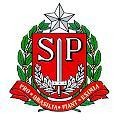 GOVERNO DO ESTADO DE SÃO PAULOUCDSECRETARIA DA SAÚDEU.O.: U.O.: U.D.: O DIRETOR DO CENTRO DE PESSOAL, DA ADMINISTRAÇÃO SUPERIOR DA SECRETARIA E DA SEDE, DA COORDENADORIA DE RECURSOS HUMANOS,  DA SECRETARIA DA SAÚDE, nouso da competência que lhe é conferida pelo inciso I, do artigo 37, do Decreto nº 52.833/08, de 24/03/2008,expede a presente APOSTILA, para declarar que a interessada passa a assinar conforme alteração abaixo:RG.RS/PVNOME APOSTILADOMOTIVOCÓDIGO UAUNIDADE ADMINISTRATIVAMUNICÍPIOPUBL. NO D.O.E.RETIF. NO D.O.E.